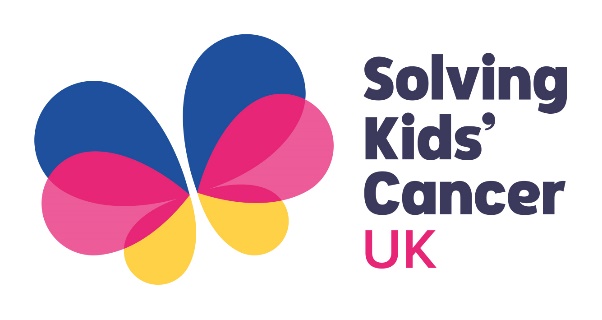 Application Form for TrusteeshipOur work and practice are underpinned by safeguarding principles with the aim of protecting children and young people and enhancing their welfare. Solving Kids’ Cancer UK always works in accordance with legislation, statutory guidance, and best safeguarding practices.We are an equal opportunity charity and employer and welcome applications from all suitably qualified candidates, regardless of age, disability, gender reassignment, marriage/civil partnership, pregnancy, maternity, race, religion or belief, sex, or sexual orientation.The information provided on this application form will remain private and confidential and will be used for the purpose of selection/recruitment.  For further information on how we use and store this information in accordance with GDPR and the Data Protection Act 2018, please request our Recruitment Privacy Notice.Please complete all sections of the form and do not separate any part of it.Please also note that the organisation may approach third parties to verify the information that you have given in this form. By signing this form, you consent to us doing this. On completion, please return this form to:Name: 	Claire HislopPosition: 	Head of OperationsAddress: 	claire@solvingkidscancer.org.uk 1. Personal details1. Personal detailsFull Name:Address:Email:Home Tel: Mobile:2. EmploymentPlease provide details of current or most recent employment (if any).2. EmploymentPlease provide details of current or most recent employment (if any).2. EmploymentPlease provide details of current or most recent employment (if any).2. EmploymentPlease provide details of current or most recent employment (if any).2. EmploymentPlease provide details of current or most recent employment (if any).2. EmploymentPlease provide details of current or most recent employment (if any).Role:Role:Employer name:Employer name:Address:Address:Main duties: Main duties: Main duties: Main duties: Main duties: Main duties: 3. Trusteeships / Company Directorships / Board Positions3. Trusteeships / Company Directorships / Board Positions3. Trusteeships / Company Directorships / Board Positions3. Trusteeships / Company Directorships / Board Positions3. Trusteeships / Company Directorships / Board Positions3. Trusteeships / Company Directorships / Board PositionsRoleRoleOrganisationOrganisationOrganisationDate appointed4. Supporting Statement4. Supporting Statement4. Supporting Statement4. Supporting Statement4. Supporting Statement4. Supporting StatementPlease describe your skills and experience, highlighting where they align with being a Trustee of Solving Kids’ Cancer UK, and provide any additional information in support of your application including your reasons for applying to become a Trustee of Solving Kids’ Cancer UK (max 250 words).Please describe your skills and experience, highlighting where they align with being a Trustee of Solving Kids’ Cancer UK, and provide any additional information in support of your application including your reasons for applying to become a Trustee of Solving Kids’ Cancer UK (max 250 words).Please describe your skills and experience, highlighting where they align with being a Trustee of Solving Kids’ Cancer UK, and provide any additional information in support of your application including your reasons for applying to become a Trustee of Solving Kids’ Cancer UK (max 250 words).Please describe your skills and experience, highlighting where they align with being a Trustee of Solving Kids’ Cancer UK, and provide any additional information in support of your application including your reasons for applying to become a Trustee of Solving Kids’ Cancer UK (max 250 words).Please describe your skills and experience, highlighting where they align with being a Trustee of Solving Kids’ Cancer UK, and provide any additional information in support of your application including your reasons for applying to become a Trustee of Solving Kids’ Cancer UK (max 250 words).Please describe your skills and experience, highlighting where they align with being a Trustee of Solving Kids’ Cancer UK, and provide any additional information in support of your application including your reasons for applying to become a Trustee of Solving Kids’ Cancer UK (max 250 words).5. Declaration5. Declaration5. Declaration5. Declaration5. Declaration5. DeclarationI declare to the best of my knowledge and belief, all particulars I have given in all parts of this application form are complete and true. I understand that any false declaration or misleading statement or a significant omission may disqualify me from fulfilling this position and render me liable to dismissal. I understand that any role offer is subject to references, checks on relevant qualifications, and a returned basic DBS check.I have read the information below and declare I am eligible to be a trustee:You must be at least 16 years old to be a Trustee of a charity that is a company or a charitable incorporated organisation (CIO). You must not act as a Trustee if you are disqualified, unless authorised to do so by a waiver from the Commission. The reasons for disqualification include: being bankrupt (undischarged) or having an individual voluntary arrangement (IVA) having an unspent conviction for certain offences (including any that involve dishonesty or deception) being on the sex offenders’ register Further government guidance on why some individuals can’t act as charity Trustees can be found here.I declare to the best of my knowledge and belief, all particulars I have given in all parts of this application form are complete and true. I understand that any false declaration or misleading statement or a significant omission may disqualify me from fulfilling this position and render me liable to dismissal. I understand that any role offer is subject to references, checks on relevant qualifications, and a returned basic DBS check.I have read the information below and declare I am eligible to be a trustee:You must be at least 16 years old to be a Trustee of a charity that is a company or a charitable incorporated organisation (CIO). You must not act as a Trustee if you are disqualified, unless authorised to do so by a waiver from the Commission. The reasons for disqualification include: being bankrupt (undischarged) or having an individual voluntary arrangement (IVA) having an unspent conviction for certain offences (including any that involve dishonesty or deception) being on the sex offenders’ register Further government guidance on why some individuals can’t act as charity Trustees can be found here.I declare to the best of my knowledge and belief, all particulars I have given in all parts of this application form are complete and true. I understand that any false declaration or misleading statement or a significant omission may disqualify me from fulfilling this position and render me liable to dismissal. I understand that any role offer is subject to references, checks on relevant qualifications, and a returned basic DBS check.I have read the information below and declare I am eligible to be a trustee:You must be at least 16 years old to be a Trustee of a charity that is a company or a charitable incorporated organisation (CIO). You must not act as a Trustee if you are disqualified, unless authorised to do so by a waiver from the Commission. The reasons for disqualification include: being bankrupt (undischarged) or having an individual voluntary arrangement (IVA) having an unspent conviction for certain offences (including any that involve dishonesty or deception) being on the sex offenders’ register Further government guidance on why some individuals can’t act as charity Trustees can be found here.I declare to the best of my knowledge and belief, all particulars I have given in all parts of this application form are complete and true. I understand that any false declaration or misleading statement or a significant omission may disqualify me from fulfilling this position and render me liable to dismissal. I understand that any role offer is subject to references, checks on relevant qualifications, and a returned basic DBS check.I have read the information below and declare I am eligible to be a trustee:You must be at least 16 years old to be a Trustee of a charity that is a company or a charitable incorporated organisation (CIO). You must not act as a Trustee if you are disqualified, unless authorised to do so by a waiver from the Commission. The reasons for disqualification include: being bankrupt (undischarged) or having an individual voluntary arrangement (IVA) having an unspent conviction for certain offences (including any that involve dishonesty or deception) being on the sex offenders’ register Further government guidance on why some individuals can’t act as charity Trustees can be found here.I declare to the best of my knowledge and belief, all particulars I have given in all parts of this application form are complete and true. I understand that any false declaration or misleading statement or a significant omission may disqualify me from fulfilling this position and render me liable to dismissal. I understand that any role offer is subject to references, checks on relevant qualifications, and a returned basic DBS check.I have read the information below and declare I am eligible to be a trustee:You must be at least 16 years old to be a Trustee of a charity that is a company or a charitable incorporated organisation (CIO). You must not act as a Trustee if you are disqualified, unless authorised to do so by a waiver from the Commission. The reasons for disqualification include: being bankrupt (undischarged) or having an individual voluntary arrangement (IVA) having an unspent conviction for certain offences (including any that involve dishonesty or deception) being on the sex offenders’ register Further government guidance on why some individuals can’t act as charity Trustees can be found here.I declare to the best of my knowledge and belief, all particulars I have given in all parts of this application form are complete and true. I understand that any false declaration or misleading statement or a significant omission may disqualify me from fulfilling this position and render me liable to dismissal. I understand that any role offer is subject to references, checks on relevant qualifications, and a returned basic DBS check.I have read the information below and declare I am eligible to be a trustee:You must be at least 16 years old to be a Trustee of a charity that is a company or a charitable incorporated organisation (CIO). You must not act as a Trustee if you are disqualified, unless authorised to do so by a waiver from the Commission. The reasons for disqualification include: being bankrupt (undischarged) or having an individual voluntary arrangement (IVA) having an unspent conviction for certain offences (including any that involve dishonesty or deception) being on the sex offenders’ register Further government guidance on why some individuals can’t act as charity Trustees can be found here.Signed:Date:How to submit your application form Please email your completed Application Form to Claire Hislop, Head of Operations, at claire@solvingkidscancer.org.uk 